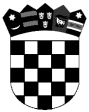 	R E P U B L I K A   H R V A T S K A	PRIMORSKO-GORANSKA  ŽUPANIJA	GRAD RIJEKAOdjel gradske uprave za odgoj i školstvoU Rijeci, 23. studeni 2021. godinePrijedlog rang-lista pristupnika natječaju za učenike prema socijalnim kriterijima u akademskoj godini 2021./2022.godiniPovjerenstvo za stipendiranje:Lucija Kero---------------------------Lana Golob----------------------------Karmen Milotić Parać-----------------------------RANGIME I PREZIMENAZIV SREDNJE ŠKOLEBODOVI UKUPNO1.M.B.Srednja škola za elektrotehniku i računalstvo802.A.L.Ekonomska škola Mije Mirkovića702.L.B.Ugostiteljska škola Opatija703.D.C.S.Prva sušačka hrvatska gimnazija u Rijeci603.A.A.T.Prva sušačka hrvatska gimnazija u Rijeci603.P.P.Strojarsko brodograđevna škola za industrijska i obrtnička zanimanja Rijeka604.G.J.Elektroindustrijska i obrtnička škola Rijeka504.L.M.Medicinska škola u Rijeci504.L.T.Salezijanska klasična gimnazija s pravom javnosti504.T.K.Prva sušačka hrvatska gimnazija u Rijeci504.E.M.Ekonomska škola Mije Mirkovića505.S.MMedicinska škola u Rijeci40